ИСКОВОЕ ЗАЯВЛЕНИЕо задолженности по алиментам    Решением мирового судьи судебного участка № ____ от «___» _________ ____ г. взысканы алименты с _________ (ФИО плательщика алиментов) в пользу _________ (ФИО получателя алиментов) на содержание _________ (ФИО, на чье содержание уплачиваются алименты).    В период с «___» _________ ____ г. по «___» _________ ____ г. алименты не выплачивались, образовалась задолженность на сумму _______ руб. Размер задолженности рассчитан судебным приставом-исполнителем _________ (ФИО судебного пристава, наименование подразделения судебных приставов) постановлением от «___» _________ ____ г.    С определенным размером задолженности по алиментам я не согласен, поскольку _________ (указать причины несогласия с определенным размером задолженности по алиментам). Считаю, что размер задолженности должен быть увеличен (уменьшен) до _______ руб., согласно следующего расчета: _________ (привести собственный расчет размера задолженности по алиментам).    На основании изложенного, руководствуясь статьями 113-114 Семейного кодекса РФ, статьями 131-132Гражданского процессуального кодекса РФ,Прошу:Определить размер задолженности _________ (ФИО плательщика алиментов) в пользу _________ (ФИО получателя алиментов) на содержание _________ (ФИО, на чье содержание уплачиваются алименты) по алиментам за с «___» _________ ____ г. по «___» _________ ____ г. в сумме _______ руб.Перечень прилагаемых к заявлению документов (копии по числу лиц, участвующих в деле):Копия искового заявленияДокумент, подтверждающий уплату государственной пошлиныКопия решения мирового судьи о взыскании алиментовКопия постановления судебного пристава-исполнителя о расчете задолженности по алиментамСправка о размере заработной платы плательщика алиментовДокументы, подтверждающие наличие оснований для подачи искового заявления о задолженности по алиментамДата подачи заявления «___» _________ ____ г.                                Подпись _______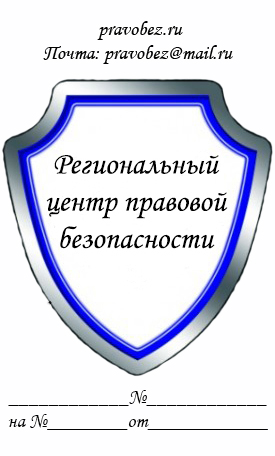 Мировому судье судебного участка
№ _____ по городу (району) ______
Истец: ________________________
(ФИО полностью, адрес)
Ответчик: ______________________
(ФИО полностью, адрес)
Цена иска: _____________________